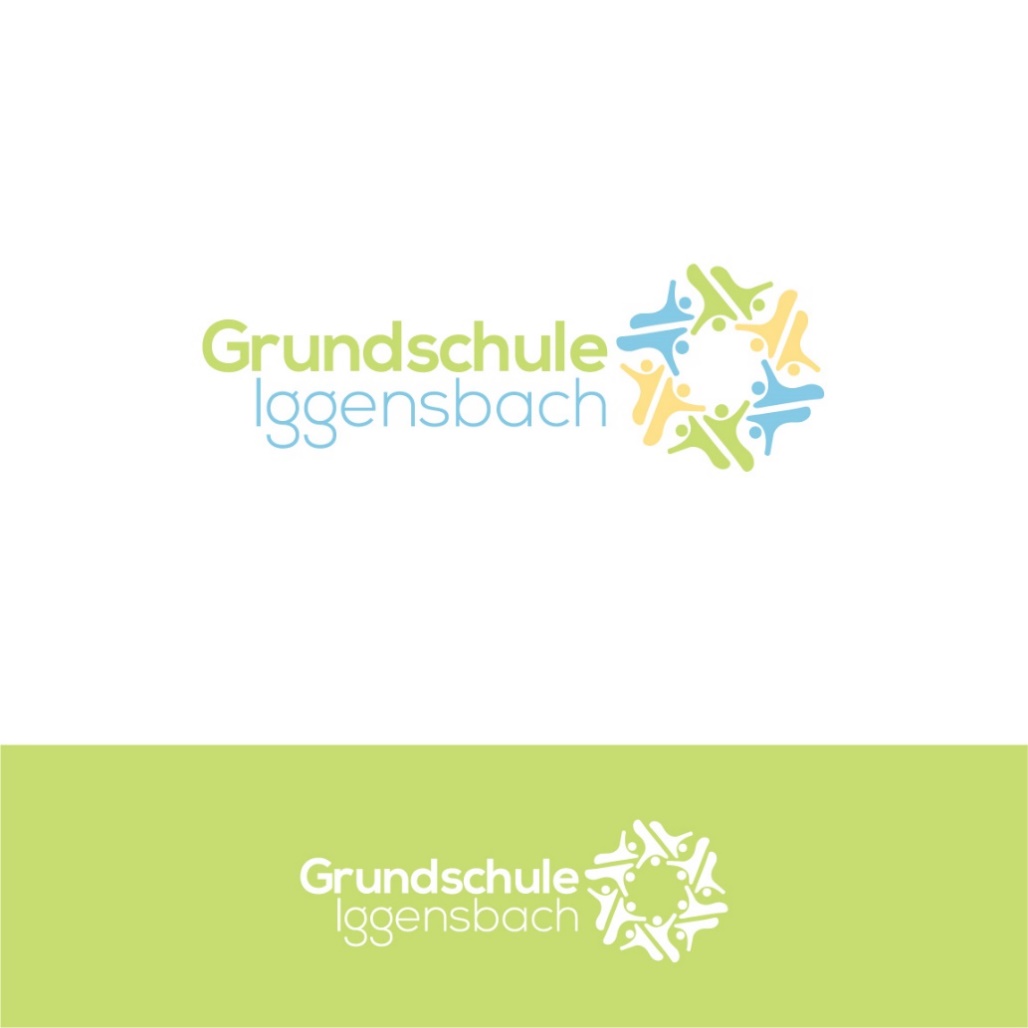 Liebe Eltern,															Iggensbach,  16.09.2021um unsere Planungen für das kommende Schuljahr beginnen zu können, benötigen wir bis Freitag, 23.04.2021, die verbindliche Anmeldungen für die Mittagsbetreuung im Schuljahr 2021/22. Diese wird für Sie wie gewohnt weitergeführt.Konkret heißt dies:Betreut werden die Kinder von Petra Krönauer (0151/50216611), Angelika Wedhorn, Michaela Jocham und Nejla Cingi.Gebucht werden können, sofern genügend Anmeldungen vorhanden sind, folgende Betreuungszeiten:- bis 14:00 Uhr mit Mittagessen und Hausaufgabenzeit- bis 16:00 Uhr mit Mittagessen und Hausaufgabenbetreuung.Das Mittagessen wird momentan zu einem Preis von 2,90 € von der AWO geliefert. Folgende Kosten für die Betreuung kommen monatlich auf Sie zu:					*zuzüglich der Kosten für das MittagessenDies entspricht bei einer Buchung bis 14:00 Uhr ca. 2 €/Tag und bei einer Buchung bis 16:00 Uhr ca. 4,00 €/Tag (im Durchschnitt) Betreuungskosten.Kinder aus Schwanenkirchen werden wie bisher mit dem Bus nach Iggensbach gebracht und dort von den Betreuerinnen in Empfang genommen.Folgendes muss jedoch beachtet werden: Es ist nicht möglich, nur einen Tag in der Woche zu buchen, da von der Regierung von Niederbayern nur Fördergelder für die Kinder ausbezahlt werden, die mindestens an zwei Tagen die Mittagsbetreuung besuchen, in der Regel für das gesamte Schuljahr.Bei Rückfragen wenden Sie sich bitte an die Schulleitung oder an die Mittagsbetreu-ung. Mit freundlichen GrüßenGez. Martina Zitzelsberger, RektorinBesuche pro Wochebis 14:00 Uhrbis 16:00 Uhr216,00 €*32,00 €*322,00 €*44,00 €*428,00 €*56,00 €*534,00 €*--